Kreativ Venušina sopka Mezina u Bruntálu – Dana Meca Frankovápořádá Soňu Janoštíkovouwww.sona-tvoreni.euv sobotu 24. srpna 2019 od 9,00 hodinvýroba voňavého mýdlaV průběhu dopoledne si vyrobíme vždy 2 mýdla dle vlastního výběru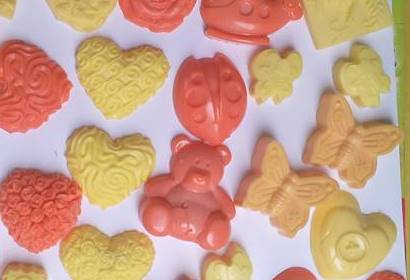 Cena: 35,-- Kč za 2 mýdla (pro děti dárek: 1 mýdlo zdarma při jejich ruční výrobě). Zájemci, prosíme, hlaste se pokud možno dopředu na některém z uvedených kontaktů dole.                                                                                       Děkujeme, Dana a Soňa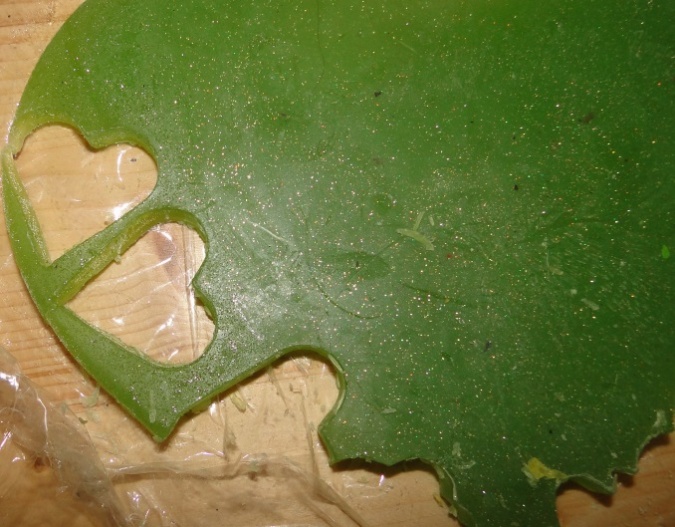 Informace a přihlášky: 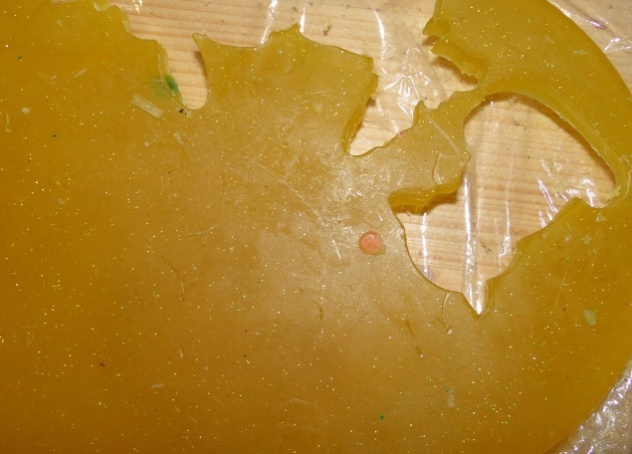 Dana Meca Franková, tel.: 603 488 553, mejl: dana.lunakova@seznam.cz, FB: Dana Luňáková, web: www.dana-meca-frankova.estranky.cz